Χρησιμοποιώ τις συσκευές και τα προγράμματα για να κάνω μια εργασία.Για να μην τη χάσω την αποθηκεύω δίνοντάς την ένα όνομα και έτσι δημιουργώ ένα αρχείο.Αυτό το βάζω σε ένα συγκεκριμένο μέρος που λέγεται «φάκελος» και αυτόν του δίνω πάλι ένα χαρακτηριστικό όνομα.Ερώτηση 1Πόσους φακέλους περιέχει ο φάκελος «Τα έγγραφά μου» και ποιους;Πόσους φακέλους περιέχει ο φάκελος «Πληροφορική» και ποιους; Δημιουργήστε στον υπολογιστή σας τους παρακάτω φακέλους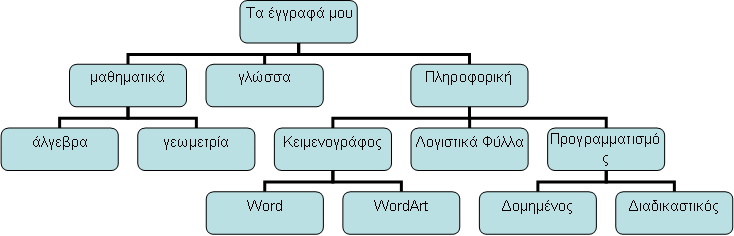 Ερώτηση2Στη παρακάτω εικόνα, πόσα είναι τα αρχεία και πόσοι οι φάκελοι;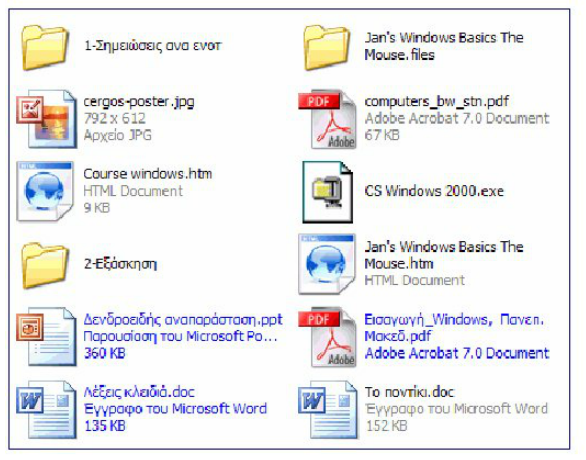 